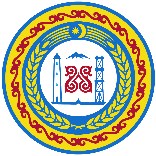 АДМИНИСТРАЦИЯ ДУБА-ЮРТОВСКОГО СЕЛЬСКГО ПОСЕЛЕНИЯ ШАЛИНСКОГО МУНИЦИПАЛЬНОГО РАЙОНА ЧЕЧЕНСКОЙ РЕСПУБЛИКИ(АДМИНИСТРАЦИЯ ДУБА-ЮРТОВСКОГО СЕЛЬСКОГО ПОСЕЛЕНИЯШАЛИНСКОГО МУНИЦИПАЛЬНОГО РАЙОНА)НОХЧИЙН РЕСПУБЛИКАНШЕЛАРА МУНИЦИПАЛЬНИ КIОШТАН ДУЬБИ-ЭВЛАН АДМИНИСТРАЦИ(ШЕЛАРА МУНИЦИПАЛЬНИ КIОШТАН ДУЬБИ-ЭВЛАН АДМИНИСТРАЦИ)ПОСТАНОВЛЕНИЕс. Дуба-ЮртВ соответствии Федеральным законом от 06 октября 2003 № 131-ФЗ «Об общих принципах организации местного самоуправления в Российской Федерации», Федеральным законом от 5 апреля 2013 года № 44-ФЗ «О контрактной системе в сфере закупок товаров, работ, услуг для обеспечения государственных и муниципальных нужд», руководствуясь Уставом
Дуба-Юртовского сельского поселения администрация Дуба-Юртовского сельского поселения, п о с т а н о в л я ю:Утвердить прилагаемые правила определения требований к закупаемым Администрацией Дуба-Юртовского сельского поселения (далее - Администрация) отдельным видам товаров, работ, услуг (в том числе предельных цен товаров, работ, услуг).Разместить настоящее постановление на официальном сайте Единой информационной системы в сфере закупок (www.zakupki.gov.ru).Опубликовать настоящее постановление на официальном сайте администрации Дуба-Юртовского сельского поселения информационно-телекоммуникационной сети «Интернет».Настоящее постановление вступает в силу с момента его официального опубликования (обнародования).Контроль за выполнением настоящего постановления оставляю за собой.Глава администрации 				                                    М.С-А. МузаевУТВЕРЖДЕНЫ:постановлением главы администрацииДуба-Юртовского сельского поселенияот 00.00.2000 г. № 00-пПравила определения требований к закупаемым Администрацией Дуба-Юртовского сельского поселения отдельным видам товаров, работ, услуг (в том числе предельные цены товаров, работ, услуг)1. Общие положения1.1. Правила определения требований к закупаемым администрацией Дуба-Юртовского сельского поселения отдельным видам товаров, работ, услуг (в том числе предельные цены товаров, работ, услуг) (далее также – Правила) разработаны в соответствии с Федеральным законом от 5 апреля 2013 г. № 44-ФЗ «О контрактной системе в сфере закупок товаров, работ, услуг для обеспечения государственных и муниципальных нужд» (далее – Федеральный закон о контрактной системе) и постановлением Правительства РФ от 2 сентября 2015 г. № 926 «Об утверждении Общих правил определения требований к закупаемым заказчиками отдельным видам товаров, работ, услуг (в том числе предельных цен товаров, работ, услуг)» и устанавливают порядок определения требований к закупаемым администрацией Дуба-Юртовского сельского поселения отдельным видам товаров, работ, услуг (в том числе предельные цены товаров, работ, услуг). 1.2. Понятия, используемые в настоящих Правилах, применяются в том же значении, что и в Федеральном законе о контрактной системе.2. Правила определения требований к закупаемым отдельным видам товаров, работ, услуг (в том числе предельные цены товаров, работ, услуг)2.1. Требования к закупаемым администрацией Дуба-Юртовского сельского поселения отдельным видам товаров, работ, услуг (в том числе предельные цены товаров, работ, услуг) утверждаются Администрацией в форме перечня отдельных видов товаров, работ, услуг, в отношении которых устанавливаются потребительские свойства (в том числе характеристики качества) и иные характеристики, имеющие влияние на цену отдельных видов товаров, работ, услуг (далее – Ведомственный перечень).2.2. Ведомственный перечень составляется по форме согласно Приложению № 2 к настоящим Правилам на основании обязательного перечня отдельных видов товаров, работ, услуг, в отношении которых определяются требования к их потребительским свойствам (в том числе качеству) и иным характеристикам (в том числе предельные цены товаров, работ, услуг), предусмотренного Приложением № 1 к настоящим Правилам (далее – Обязательный перечень).В отношении отдельных видов товаров, работ, услуг, включенных в Обязательный перечень, в Ведомственном перечне определяются их потребительские свойства (в том числе качество) и иные характеристики (в том числе предельные цены указанных товаров, работ, услуг), если указанные свойства и характеристики не определены в Обязательном перечне.Администрация в Ведомственном перечне определяет значения характеристик (свойств) отдельных видов товаров, работ, услуг (в том числе предельные цены товаров, работ, услуг), включенных в Обязательный перечень, в случае, если в Обязательном перечне не определены значения таких характеристик (свойств) (в том числе предельные цены товаров, работ, услуг).2.3. Отдельные виды товаров, работ, услуг, не включенные в Обязательный перечень, подлежат включению в Ведомственный перечень при условии, если средняя арифметическая сумма значений следующих критериев превышает 20 процентов:а) доля оплаты по отдельному виду товаров, работ, услуг для обеспечения муниципальных нужд за отчетный финансовый год в соответствии с графиками платежей) по контрактам, информация о которых включена в реестр контрактов, заключенных Администрацией сельского поселения в общем объеме оплаты по контрактам, включенным в указанные реестры (по графикам платежей), заключенным Администрацией сельского поселения;б) доля контрактов Администрации сельского поселения на приобретение отдельного вида товаров, работ, услуг для обеспечения муниципальных нужд, заключенных в отчетном финансовом году, в общем количестве контрактов Администрации сельского поселения на приобретение товаров, работ, услуг, заключенных в отчетном финансовом году.2.4. Администрация при включении в Ведомственный перечень, не указанных в Обязательном перечне отдельных видов товаров, работ, услуг, применяет установленные пунктом 2.3 настоящих Правил критерии исходя из определения их значений в процентном отношении к объему осуществляемых Администрацией сельского поселения закупок.2.5. В целях формирования Ведомственного перечня Администрация вправе определять дополнительные критерии отбора отдельных видов товаров, работ, услуг и порядок их применения, не приводящие к сокращению значения критериев, установленных пунктом 2.3 настоящих Правил.2.6. Администрация при формировании Ведомственного перечня вправе включить в него дополнительно:а) отдельные виды товаров, работ, услуг, не указанные в Обязательном перечне и не соответствующие критериям, указанным в пункте 2.3 настоящих Правил;б) характеристики (свойства) товаров, работ, услуг, не включенные в Обязательный перечень и не приводящие к необоснованным ограничениям количества участников закупки;в) значения количественных и (или) качественных показателей характеристик (свойств) товаров, работ, услуг, которые отличаются от значений, предусмотренных Обязательным перечнем, и обоснование которых содержится в соответствующей графе Приложения № 2 к настоящим Правилам, в том числе с учетом функционального назначения товара, под которым для целей настоящих Правил понимается цель и условия использования (применения) товара, позволяющие товару выполнять свое основное назначение, вспомогательные функции или определяющие универсальность применения товара (выполнение соответствующих функций, работ, оказание соответствующих услуг, территориальные, климатические факторы и другое).2.7. Значения потребительских свойств и иных характеристик (в том числе предельные цены) отдельных видов товаров, работ, услуг, включенных в Ведомственный перечень, устанавливаются:а) с учетом категорий и (или) групп должностей работников Администрации сельского поселения, если затраты на их приобретение в соответствии с правилами определения нормативных затрат на обеспечение функций Администрации (включая подведомственные казённые учреждения), утвержденными постановлением администрации Дуба-Юртовского сельского поселения 09.06.2018 г. № 15 «Об утверждении правил определении нормативных затрат на обеспечение функций администрации Дуба-Юртовского сельского поселения» (далее – правила определения нормативных затрат), определяются с учетом категорий и (или) групп должностей работников;б) с учетом категорий и (или) групп должностей работников, если затраты на их приобретение в соответствии с правилами определения нормативных затрат не определяются с учетом категорий и (или) групп должностей работников, - в случае принятия соответствующего решения муниципальным органом.2.8. Дополнительно включаемые в Ведомственный перечень отдельные виды товаров, работ, услуг должны отличаться от указанных в Обязательном перечне отдельных видов товаров, работ, услуг кодом товара, работы, услуги в соответствии с Общероссийским классификатором продукции по видам экономической деятельности.ОБЯЗАТЕЛЬНЫЙ ПЕРЕЧЕНЬ отдельных видов товаров, работ, услуг, в отношении которых определяются требования к потребительским свойствам (в том числе качеству) и иным характеристикам (в том числе предельные цены товаров, работ, услуг)ПЕРЕЧЕНЬ отдельных видов товаров, работ, услуг, их потребительские свойства (в том числе качество) и иные характеристики (в том числе предельные цены товаров, работ, услуг)от 00 июня 0000 г.№00-пОб утверждении Правил определения требований к закупаемым администрацией Дуба-Юртовского сельского поселения отдельным видам товаров, работ, услуг (в том числе предельных цен товаров, работ, услуг)Приложение № 1 к Правилам определения требований к закупаемым Администрацией отдельным видам товаров, работ, услуг (в том числе предельные цены товаров, работ, услуг)N п/пКод по ОКПДНаименование отдельного вида товаров, работ, услугТребования к потребительским свойствам (в том числе качеству) и иным характеристикам (в том числе предельные цены) отдельных видов товаров, работ, услугТребования к потребительским свойствам (в том числе качеству) и иным характеристикам (в том числе предельные цены) отдельных видов товаров, работ, услугТребования к потребительским свойствам (в том числе качеству) и иным характеристикам (в том числе предельные цены) отдельных видов товаров, работ, услугТребования к потребительским свойствам (в том числе качеству) и иным характеристикам (в том числе предельные цены) отдельных видов товаров, работ, услугТребования к потребительским свойствам (в том числе качеству) и иным характеристикам (в том числе предельные цены) отдельных видов товаров, работ, услугТребования к потребительским свойствам (в том числе качеству) и иным характеристикам (в том числе предельные цены) отдельных видов товаров, работ, услугN п/пКод по ОКПДНаименование отдельного вида товаров, работ, услугхарактеристикаединица измеренияединица измерениязначение характеристикизначение характеристикизначение характеристикиN п/пКод по ОКПДНаименование отдельного вида товаров, работ, услугхарактеристикакод по ОКЕИнаименованиеДолжность (группа должностей, категория должностей)Должность (группа должностей, категория должностей)Должность (группа должностей, категория должностей)N п/пКод по ОКПДНаименование отдельного вида товаров, работ, услугхарактеристикакод по ОКЕИнаименованиеорганы местного самоуправления органы местного самоуправления органы местного самоуправления N п/пКод по ОКПДНаименование отдельного вида товаров, работ, услугхарактеристикакод по ОКЕИнаименованиеВыборное высшее должностное лицо муниципального образованияМуниципальный служащий, замещающий должность муниципальной службы старшей группы должностей категории «специалисты», «обеспечивающие специалисты»Работник, занимающий должность, не отнесенную к должностям муниципальной службы1.30.02.12Машины вычислительные электронные цифровые портативные массой не более 10 кг для автоматической обработки данных ("лэптопы", "ноутбуки", "сабноутбуки"). Пояснения по требуемой продукции: ноутбукиразмер и тип экрана, вес, тип процессора, частота процессора, размер оперативной памяти, объем накопителя, тип жесткого диска, оптический привод, наличие модулей Wi-Fi,, тип видеоадаптера, время работы, операционная система, предустановленное программное обеспечение, предельная цена2.30.02.15Машины вычислительные электронные цифровые прочие, содержащие или не содержащие в одном корпусе одно или два из следующих устройств для автоматической обработки данных: запоминающие устройства, устройства ввода, устройства вывода.Пояснения по требуемой продукции:компьютеры персональные настольные, рабочие станции выводатип (моноблок/системный блок и монитор), размер экрана/монитора, тип процессора, частота процессора, размер оперативной памяти, объем накопителя, тип жесткого диска, оптический привод, тип видеоадаптера, операционная система, предустановленное программное обеспечение, предельная цена3.30.02.16Устройства ввода/вывода данных, содержащие или не содержащие в одном корпусе запоминающие устройства.Пояснения по требуемой продукции: принтеры, сканеры, многофункциональные устройстваметод печати (струйный/лазерный - для принтера/многофункционального устройства), разрешение сканирования (для сканера/многофункционального устройства), цветность (цветной/черно-белый), максимальный формат, скорость печати/сканирования, наличие дополнительных модулей и интерфейсов (сетевой интерфейс, устройства чтения карт памяти и т.д.)4.32.20.11Аппаратура, передающая для радиосвязи, радиовещания и телевидения.Пояснения по требуемой продукции: радиотелефоны Количество трубок, количество баз к одной трубке, автодозвон, цветной экран, подсветка, записная книжка383рубльне более 15 тыс.5.34.10.22Автомобили легковыемощность двигателя, комплектация, предельная цена251лошадиная силане более 2005.34.10.22Автомобили легковыемощность двигателя, комплектация, предельная цена383рубльне более 1,5 млн.6.34.10.30Средства автотранспортные для перевозки 10 человек и болеемощность двигателя, комплектация----7.34.10.41Средства автотранспортные грузовыемощность двигателя, комплектация----8.36.11.11Мебель для сидения с металлическим каркасомматериал (металл), обивочные материалыпредельное значение - кожа натуральная;возможные значения: искусственная кожа, мебельный (искусственный) мех, искусственная замша (микрофибра), ткань, нетканые материалыпредельное значение - кожа натуральная; возможные значения: искусственная кожа, мебельный (искусственный) мех, искусственная замша (микрофибра), ткань, нетканые материалыпредельное значение - кожа натуральная; возможные значения: искусственная кожа, мебельный (искусственный) мех, искусственная замша (микрофибра), ткань, нетканые материалы9.36.11.12Мебель для сидения с деревянным каркасомматериал (вид древесины)предельное значение - массив древесины "ценных" пород (твердолиственных и тропических);возможные значения: древесина хвойных и мягколиственных пород:береза, лиственница, сосна, ельпредельное значение - массив древесины "ценных" пород (твердолиственных и тропических);возможные значения: древесина хвойных и мягколиственных пород: береза, лиственница, сосна, ельпредельное значение - массив древесины "ценных" пород (твердолиственных и тропических);возможные значения: древесина хвойных и мягколиственных пород: береза, лиственница, сосна, ель9.36.11.12Мебель для сидения с деревянным каркасомобивочные материалыпредельное значение - кожа натуральная;возможные значения: искусственная кожа, мебельный (искусственный) мех, искусственная замша (микрофибра), ткань, нетканые материалыпредельное значение - кожа натуральная; возможные значения: искусственная кожа, мебельный (искусственный) мех, искусственная замша (микрофибра), ткань, нетканые материалыпредельное значение - кожа натуральная; возможные значения: искусственная кожа, мебельный (искусственный) мех, искусственная замша (микрофибра), ткань, нетканые материалы10.36.12.11Мебель металлическая для офисов, административных помещений, учебных заведений, учреждений культуры и т.п.материал (металл)11.36.12.12Мебель деревянная для офисов, административных помещений, учебных заведений, учреждений культуры и т.п.материал (вид древесины)предельное значение - массив древесины "ценных" пород (твердолиственных и тропических);возможные значения: древесина хвойных и мягколиственных породпредельное значение - массив древесины "ценных" пород (твердолиственных и тропических); возможные значения: древесина хвойных и мягколиственных породпредельное значение - массив древесины "ценных" пород (твердолиственных и тропических); возможные значения: древесина хвойных и мягколиственных породПриложение № 2 к Правилам определения требований к закупаемым Администрацией отдельным видам товаров, работ, услуг (в том числе предельные цены товаров, работ, услуг)№ п/пКод
по ОКПДНаименование отдельного вида товаров, работ, услугЕдиница измеренияЕдиница измеренияТребования к потребительским свойствам (в том числе качеству) и иным характеристикам, утвержденные Правилами определения требований к закупаемым Администрацией отдельным видам товаров, работ, услуг (в том числе предельные цены товаров, работ, услуг)Требования к потребительским свойствам (в том числе качеству) и иным характеристикам, утвержденные Правилами определения требований к закупаемым Администрацией отдельным видам товаров, работ, услуг (в том числе предельные цены товаров, работ, услуг)Требования к потребительским свойствам (в том числе качеству) и иным характеристикам, утвержденные АдминистрациейТребования к потребительским свойствам (в том числе качеству) и иным характеристикам, утвержденные АдминистрациейТребования к потребительским свойствам (в том числе качеству) и иным характеристикам, утвержденные АдминистрациейТребования к потребительским свойствам (в том числе качеству) и иным характеристикам, утвержденные Администрацией№ п/пКод
по ОКПДНаименование отдельного вида товаров, работ, услугкод по ОКЕИнаименованиехарактеристиказначение характеристикихарактеристиказначение характеристикиобоснование отклонения значения характеристики от утвержденной Правилами определения требований к закупаемым Администрацией и подведомственными казёнными учреждениями отдельным видам товаров, работ, услуг (в том числе предельные цены товаров, работ, услуг)функциональное назначение *Отдельные виды товаров, работ, услуг, включенные в Обязательный перечень отдельных видов товаров, работ, услуг, предусмотренный Приложением № 1к Правилам определения требований к закупаемым Администрацией отдельным видам товаров, работ, услуг (в том числе предельные цены товаров, работ, услуг), утвержденным Постановлением АдминистрацииДуба-Юртовского сельского поселения от 2023 г. № ___Отдельные виды товаров, работ, услуг, включенные в Обязательный перечень отдельных видов товаров, работ, услуг, предусмотренный Приложением № 1к Правилам определения требований к закупаемым Администрацией отдельным видам товаров, работ, услуг (в том числе предельные цены товаров, работ, услуг), утвержденным Постановлением АдминистрацииДуба-Юртовского сельского поселения от 2023 г. № ___Отдельные виды товаров, работ, услуг, включенные в Обязательный перечень отдельных видов товаров, работ, услуг, предусмотренный Приложением № 1к Правилам определения требований к закупаемым Администрацией отдельным видам товаров, работ, услуг (в том числе предельные цены товаров, работ, услуг), утвержденным Постановлением АдминистрацииДуба-Юртовского сельского поселения от 2023 г. № ___Отдельные виды товаров, работ, услуг, включенные в Обязательный перечень отдельных видов товаров, работ, услуг, предусмотренный Приложением № 1к Правилам определения требований к закупаемым Администрацией отдельным видам товаров, работ, услуг (в том числе предельные цены товаров, работ, услуг), утвержденным Постановлением АдминистрацииДуба-Юртовского сельского поселения от 2023 г. № ___Отдельные виды товаров, работ, услуг, включенные в Обязательный перечень отдельных видов товаров, работ, услуг, предусмотренный Приложением № 1к Правилам определения требований к закупаемым Администрацией отдельным видам товаров, работ, услуг (в том числе предельные цены товаров, работ, услуг), утвержденным Постановлением АдминистрацииДуба-Юртовского сельского поселения от 2023 г. № ___Отдельные виды товаров, работ, услуг, включенные в Обязательный перечень отдельных видов товаров, работ, услуг, предусмотренный Приложением № 1к Правилам определения требований к закупаемым Администрацией отдельным видам товаров, работ, услуг (в том числе предельные цены товаров, работ, услуг), утвержденным Постановлением АдминистрацииДуба-Юртовского сельского поселения от 2023 г. № ___Отдельные виды товаров, работ, услуг, включенные в Обязательный перечень отдельных видов товаров, работ, услуг, предусмотренный Приложением № 1к Правилам определения требований к закупаемым Администрацией отдельным видам товаров, работ, услуг (в том числе предельные цены товаров, работ, услуг), утвержденным Постановлением АдминистрацииДуба-Юртовского сельского поселения от 2023 г. № ___Отдельные виды товаров, работ, услуг, включенные в Обязательный перечень отдельных видов товаров, работ, услуг, предусмотренный Приложением № 1к Правилам определения требований к закупаемым Администрацией отдельным видам товаров, работ, услуг (в том числе предельные цены товаров, работ, услуг), утвержденным Постановлением АдминистрацииДуба-Юртовского сельского поселения от 2023 г. № ___Отдельные виды товаров, работ, услуг, включенные в Обязательный перечень отдельных видов товаров, работ, услуг, предусмотренный Приложением № 1к Правилам определения требований к закупаемым Администрацией отдельным видам товаров, работ, услуг (в том числе предельные цены товаров, работ, услуг), утвержденным Постановлением АдминистрацииДуба-Юртовского сельского поселения от 2023 г. № ___Отдельные виды товаров, работ, услуг, включенные в Обязательный перечень отдельных видов товаров, работ, услуг, предусмотренный Приложением № 1к Правилам определения требований к закупаемым Администрацией отдельным видам товаров, работ, услуг (в том числе предельные цены товаров, работ, услуг), утвержденным Постановлением АдминистрацииДуба-Юртовского сельского поселения от 2023 г. № ___Отдельные виды товаров, работ, услуг, включенные в Обязательный перечень отдельных видов товаров, работ, услуг, предусмотренный Приложением № 1к Правилам определения требований к закупаемым Администрацией отдельным видам товаров, работ, услуг (в том числе предельные цены товаров, работ, услуг), утвержденным Постановлением АдминистрацииДуба-Юртовского сельского поселения от 2023 г. № ___1Дополнительный перечень отдельных видов товаров, работ, услуг, определенный муниципальным органомДополнительный перечень отдельных видов товаров, работ, услуг, определенный муниципальным органомДополнительный перечень отдельных видов товаров, работ, услуг, определенный муниципальным органомДополнительный перечень отдельных видов товаров, работ, услуг, определенный муниципальным органомДополнительный перечень отдельных видов товаров, работ, услуг, определенный муниципальным органомДополнительный перечень отдельных видов товаров, работ, услуг, определенный муниципальным органомДополнительный перечень отдельных видов товаров, работ, услуг, определенный муниципальным органомДополнительный перечень отдельных видов товаров, работ, услуг, определенный муниципальным органомДополнительный перечень отдельных видов товаров, работ, услуг, определенный муниципальным органомДополнительный перечень отдельных видов товаров, работ, услуг, определенный муниципальным органомДополнительный перечень отдельных видов товаров, работ, услуг, определенный муниципальным органом1хххххххххххх